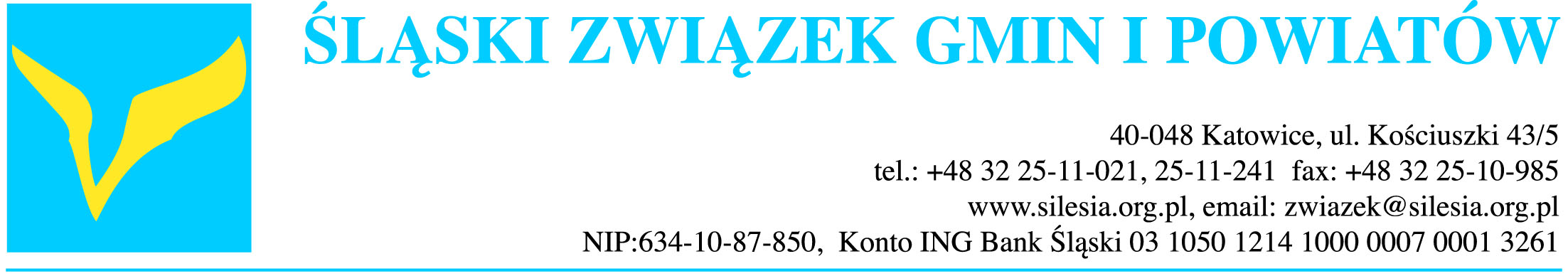 StanowiskoZarządu Śląskiego Związku Gmin i Powiatówz dnia 9 listopada 2018 r.w sprawie:	potrzeby zmiany przepisów regulujących funkcjonowanie ochotniczych straży pożarnychPopieramy uchwałę Zarządu Głównego OSP RP z dnia 12 września 2018 r. w sprawie wprowadzenia subwencji ogólnej na ochronę przeciwpożarową dla gmin oraz zmiany zasad podziału wpływów uzyskanych z tytułu obowiązkowego ubezpieczenia od ognia. Inicjatywa ma na celu przekazanie do samorządów środków, które zostały scentralizowane na rzecz Państwowej Straży Pożarnej.Środki miałyby trafiać do samorządów w algorytmie podobnym, jak subwencja oświatowa. Rozdział na gminy miałby nastąpić według klucza związanego z liczbą OSP na terenie danej gminy. Natomiast decyzja o tym, jaki rodzaj wydatków określić w zakresie zabezpieczenia przeciwpożarowego leżałaby po stronie ochotników w porozumieniu z samorządem lokalnym.Uchwała Zarządu Głównego OSP RP zmierzająca w tym kierunku jest ze wszech miar słuszna, ze względu na fakt, iż to właśnie samorządy ponoszą zdecydowaną większość kosztów utrzymania jednostek OSP (prawie 80 proc.). Środki znajdujące się z dyspozycji głównego, a następnie wojewódzkich komendantów są wydawane przypadkowo i nie ma żadnych zasad, które regulowałyby wydatkowanie środków.W efekcie doprowadza to do wydatkowania na sprzęt i materiały, które nie mają charakteru priorytetowego z punktu widzenia ochotników. Przesunięcie decyzyjności na poziom lokalny, gdzie są najlepiej rozpoznane potrzeby w zakresie wyposażenia i sprzętu sprawi, iż środki będą wydawane w sposób najbardziej racjonalny.Ponadto Zarząd Śląskiego Związku Gmin i Powiatów zwraca uwagę na potrzebę dokonania zmian szeregu innych przepisów, których obowiązywanie powoduje  konsekwencje z punktu widzenia wydatkowania środków w ochotniczych strażach pożarnych. Dotyczy m.in. obligatoryjnego wyposażenia wszystkich jednostek OSP w atestowane hydrauliczne nożyce oraz wykonywania pakietu okresowych badań lekarskich strażaków ochotników, którzy są jednocześnie zatrudnieni w Państwowej Straży Pożarnej i w związku z tym posiadają ważne badania lekarskie (orzeczenie lekarskie stwierdzające zdolność do pełnienia służby). Zwracamy również uwagę na zmiany przepisów regulujących warunki zakupu samochodów dla jednostek OSP (a także sprzętu i wyposażenia), a także wzrost stawki podatku VAT dla towarów przeznaczonych na cele ochrony przeciwpożarowej. Regulacje te w istotnym stopniu wpływają na wzrost kosztów funkcjonowania jednostek OSP, a tym samym obciążenie finansowe gmin (związane z ochroną przeciwpożarową). Uzasadnione jest jednocześnie, aby jednostki ochotniczych straży pożarnych, które są ujęte w Krajowym Systemie Ratowniczo-Gaśniczym były finansowane z budżetu Państwa, ponieważ wspomagają Państwową Straż Pożarną w realizacji podstawowych zadań ratowniczych. 